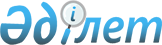 О районном бюджете Карасайского района на 2014-2016 годы
					
			Утративший силу
			
			
		
					Решение Карасайского районного маслихата Алматинской области от 23 декабря 2013 года N 26-3. Зарегистрировано Департаментом юстиции Алматинской области 31 декабря 2013 года N 2552. Утратило силу решением Карасайского районного маслихата Алматинской области от 16 января 2016 года № 38-4      Сноска. Утратило силу решением Карасайского районного маслихата Алматинской области от 16.01.2016 № 38-4.

      Примечание РЦПИ.

      В тексте документа сохранена пунктуация и орфография оригинала.

      В соответствии с пунктом 2 статьи 9 Бюджетного Кодекса Республики Казахстан от 4 декабря 2008 года, подпункта 1) пункта 1 статьи 6 Закона Республики Казахстан "О местном государственном управлении и самоуправлении в Республике Казахстан" от 23 января 2001 года, Карасайский районный маслихат РЕШИЛ:

      1. Утвердить районный бюджет на 2014-2016 годы, согласно приложениям 1, 2 и 3 соответственно, в том числе на 2014 год в следующих объемах:

      1) доходы 20108884 тысяч тенге, в том числе:

      налоговые поступления 7123986 тысяч тенге;

      неналоговые поступления 146236 тысяч тенге;

      поступления от продажи основного капитала 1430000 тысяч тенге;

      поступления трансфертов 11408662 тысяч тенге, в том числе:

      целевые текущие трансферты 3360499 тысяч тенге;

      целевые трансферты на развитие 8048163 тысяч тенге;

      2) затраты 20400768 тысяч тенге;

      3) чистое бюджетное кредитование 36236 тысяч тенге, в том числе:

      бюджетные кредиты 44448 тысяч тенге;

      погашение бюджетных кредитов 8212 тысяч тенге;

      4) сальдо по операциям с финансовыми активами 0 тенге;

      5) дефицит (профицит) бюджета (-) 328120 тысяч тенге;

      6) финансирование дефицита (использование профицита) бюджета 328120 тысяч тенге.

      Сноска. Пункт 1 в редакции решения Карасайского районного маслихата Алматинской области от 24.11.2014 N 36-4 (вводится в действие с 01.01.2014).

      2. Утвердить резерв местного исполнительного органа района на 2014 год в сумме 17400 тысяч тенге.

      3. Утвердить перечень бюджетных программ не подлежащих секвестру в процессе исполнения районного бюджета на 2014 год согласно приложения 4.

      4. Контроль за исполнением настоящего решения возложить на постоянную комиссию районного маслихата "По формированию бюджета, финансов, социально - экономического развития, рыночной структуры, экономики и предпринимательства".

      5. Настоящее решение вводится в действие с 1 января 2014 года.

 Бюджет Карасайского района на 2014 год      Сноска. Приложение 1 в редакции решения Карасайского районного маслихата Алматинской области от 24.11.2014 N 36-4 (вводится в действие с 01.01.2014).

 Бюджет Карасайского района на 2015 год Бюджет Карасайского района на 2016 год Перечень бюджетных программ не подлежащих секвестру в процессе исполнения районного бюджета на 2014 год
					© 2012. РГП на ПХВ «Институт законодательства и правовой информации Республики Казахстан» Министерства юстиции Республики Казахстан
				
      Председатель сессии

      Карасайского районного маслихата

М. Далабаева

      Секретарь Карасайского

      районного маслихата

Е. Калиев

      СОГЛАСОВАНО:

      Руководитель государственного

      учреждения "Отдел экономики

      и бюджетного планирования

      Карасайского района"

Азат Нурхасенович Хамитов
Приложение 1 утвержденное решением Карасайского районного маслихата от 23 декабря 2013 года N 26-3 "О районном бюджете Карасайского района 2014-2016 годы"КатегорииКатегорииКатегорииКатегорииСумма
(тысяч
тенге)КлассКлассКлассСумма
(тысяч
тенге)Под классПод классСумма
(тысяч
тенге)НаименованиеСумма
(тысяч
тенге)I.Доходы201088841Налоговые поступления712398604Налоги на собственность21868191Налоги на имущество14271923Земельный налог1259704Налог на транспортные средства6310005Единый земельный налог265705Внутренние налоги на товары, работы и услуги48072352Акцизы46405643Поступление за использование природных и других
ресурсов49534Сборы за ведение предпринимательской и
профессиональной деятельности1363205Налог на игорный бизнес2539807Прочие налоги15001Прочие налоги150008Обязательные платежи, взимаемые за совершение
юридически значимых действий и (или) выдачу
документов уполномоченными на то государственными
органами или должностными лицами1284321Государственная пошлина 1284322Неналоговые поступления14623601Доходы от государственной собственности239601Поступления части чистого дохода государственных
предприятий29605Доходы от аренды имущества, находящегося в
государственной собственности2100006Прочие неналоговые поступления1205961Прочие неналоговые поступления1205963Поступления от продажи основного капитала143000003Продажа земли и нематериальных активов14300001Продажа земли 14300004Поступления трансфертов1140866202Трансферты из вышестоящих органов
государственного управления114086622Трансферты из областного бюджета11408662Целевые текущие трансферты3360499Целевые трансферты на развитие8048163Функциональная группаФункциональная группаФункциональная группаФункциональная группаФункциональная группаСумма
(тысяч
тенге)Функциональная подгруппаФункциональная подгруппаФункциональная подгруппаФункциональная подгруппаСумма
(тысяч
тенге)Администратор бюджетных программАдминистратор бюджетных программАдминистратор бюджетных программСумма
(тысяч
тенге)ПрограммаПрограммаСумма
(тысяч
тенге)НаименованиеСумма
(тысяч
тенге)II. Затраты2040076801Государственные услуги общего характера4674341Представительные, исполнительные и другие
органы, выполняющие общие функции
государственного управления385872112Аппарат маслихата района (города областного
значения)11559001Услуги по обеспечению деятельности маслихата
района (города областного значения)11359003Капитальные расходы государственного органа200122Аппарат акима района (города областного
значения)97050001Услуги по обеспечению деятельности акима
района (города областного значения)84805003Капитальные расходы государственного органа12245123Аппарат акима района в городе, города
районного значения, поселка, села, сельского
округа277263001Услуги по обеспечению деятельности акима
района в города, города районного значения,
поселка, села, сельского округа271030022Капитальные расходы государственного органа62332Финансовая деятельность59757452Отдел финансов района (города областного
значения)59757001Услуги по реализации государственной политики
в области исполнения бюджета района (города
областного значения) и управления коммунальной
собственностью района (города областного
значения)14664003Проведение оценки имущества в целях
налогообложения3424010Приватизация, управление коммунальным
имуществом, постприватизационная деятельность
и регулирование споров, связанных с этим1160018Капитальные расходы государственного органа330028Приобретение имущества в коммунальную
собственность401795Планирование и статистическая деятельность21805453Отдел экономики и бюджетного планирования
района (города областного значения)21805001Услуги по реализации государственной политики
в области формирования, развития экономической
политики, системы государственного
планирования, управления района (города
областного значения)21360004Капитальные расходы государственного органа44502Оборона1616801Военные нужды1350122Аппарат акима района (города областного
значения)1350005Мероприятия в рамках исполнения всеобщей
воинской обязанности13502Организаций работы по чрезвычайным ситуациям160330122Аппарат акима района (города областного
значения)160330006Предупреждение и ликвидация чрезвычайных
ситуаций масштаба района (города областного
значения)160170007Мероприятия по профилактике и тушению степных
пожаров районного (городского) масштаба, а
также пожаров в населенных пунктах, в которых
не созданы органы государственной
противопожарной службы16003Общественный порядок, безопасность, правовая,
судебная, уголовно-исполнительная деятельность60359Прочие услуги в области общественного порядка
и безопасности6035485Отдел пассажирского транспорта и автомобильных
дорог района (города областного значения)6035021Обеспечение безопасности дорожного движения
в населенных пунктах603504Образование98765991Дошкольное воспитание и обучение406743464Отдел образования района (города областного
значения)406743009Обеспечение деятельности организаций
дошкольного воспитания и обучения135326040Реализация государственного образовательного
заказа в дошкольных организациях образования2714172Начальное, основное среднее и общее среднее
образование5519419123Аппарат акима района в городе, города
районного значения, поселка, села, сельского
округа65526005Организация бесплатного подвоза учащихся до
школы и обратно в сельской местности65526464Отдел образования района (города областного
значения)5453893003Общеобразовательное обучение5444878006Дополнительное образование для детей90154Техническое и профессиональное, послесреднее
образование9771464Отдел образования района (города областного
значения)9771018Организация профессионального обучения97719Прочие услуги в области образования3940666464Отдел образования района (города областного
значения)516935001Услуги по реализаций государственной политики
на местном уровне в области образования12661005Приобретение и доставка учебников,
учебно-методических комплексов для
государственных учреждений образования района
(города областного значения)154020007Проведение школьных олимпиад, внешкольных
мероприятий и конкурсов районного масштаба1470012Капитальные расходы государственного органа2910015Ежемесячные выплаты денежных средств опекунам
(попечителям) на содержание ребенка сироты
(детей-сирот) и ребенка (детей) оставшегося
без попечения родителей53583019Присуждение грантов государственным
учреждениям образования района (города
областного значения) за высокие показатели
работы15973067Капитальные расходы подведомственных
государственных учреждений и организаций276318467Отдел строительства района (города областного
значения)3423731037Строительство и реконструкция объектов
образования342373106Социальная помощь и социальное обеспечение2351742Социальная помощь197440451Отдел занятости и социальных программ района
(города областного значения)197440002Программа занятости49400004Оказание социальной помощи на приобретение
топлива специалистам здравоохранения,
образования, социального обеспечения,
культуры, спорта и ветеринарии в сельской
местности в соответствии с законодательством
Республики Казахстан26325005Государственная адресная социальная помощь143006Оказание жилищной помощи3813007Социальная помощь отдельным категориям
нуждающихся граждан по решениям местных
представительных органов22027010Материальное обеспечение детей-инвалидов,
воспитывающихся и обучающихся на дому5567014Оказание социальной помощи нуждающимся
гражданам на дому41284016Государственные пособия на детей до 18 лет11356017Обеспечение нуждающихся инвалидов
обязательными гигиеническими средствами и
предоставление услуг специалистами жестового
языка, индивидуальными помощниками в
соответствии с индивидуальной программой
реабилитации инвалида375259Прочие услуги в области социальной помощи и
социального обеспечения37734451Отдел занятости и социальных программ района
(города областного значения)37734001Услуги по реализации государственной политики
на местном уровне в области обеспечения
занятости и реализации социальных программ
для населения36315011Оплата услуг по зачислению, выплате и доставке
пособий и других социальных выплат141907Жилищно-коммунальное хозяйство55128851Жилищное хозяйство4128844123Аппарат акима района в городе, города
районного значения, поселка, села, сельского
округа27810027Ремонт и благоустройство объектов в рамках
развития городов и сельских населенных
пунктов по Дорожной карте занятости 202027810463Отдел земельных отношений района (города
областного значения)384409016Изъятие земельных участков для государственных
нужд384409467Отдел строительства района (города областного
значения)3391014003Проектирование, строительство и (или)
приобретение жилья коммунального жилищного
фонда81665004Проектирование, развитие, обустройство и (или)
приобретение инженерно-коммуникационной
инфраструктуры3309349487Отдел жилищно-коммунального хозяйства и
жилищной инспекции района (города областного
значения)325611001Услуги по реализации государственной политики
на местном уровне в области
жилищно-коммунального хозяйства и жилищного
фонда10253004Изъятие, в том числе путем выкупа земельных
участков для государственных надобностей и
связанное с этим отчуждением недвижимого
имущества117424006Обеспечение жильем отдельных категорий граждан12000032Капитальные расходы подведомственных
государственных учреждений и организаций185110041Ремонт и благоустройство объектов в рамках
развития сельских населенных пунктов по
Дорожной карта занятости 20208242Коммунальное хозяйство968843487Отдел жилищно-коммунального хозяйства и
жилищной инспекции района (города областного
значения)968643028Развитие коммунального хозяйства761559029Развитие системы водоснабжения и водоотведения207084467Отдел строительства района (города областного
значения)200005Развитие коммунального хозяйства2003Благоустройство населенных пунктов415198487Отдел жилищно-коммунального хозяйства и
жилищной инспекции района (города областного
значения)415198017Обеспечение санитарии населенных пунктов30570025Освещение улиц в населенных пунктах82031030Благоустройство и озеленение населенных
пунктов301025031Содержание мест захоронений и захоронение
безродных157208Культура, спорт, туризм и информационное
пространство1479271Деятельность в области культуры69724455Отдел культуры и развития языков района
(города областного значения)69724003Поддержка культурно-досуговой работы697242Спорт23097465Отдел физической культуры и спорта района
(города областного значения)23097001Услуги по реализации государственной политики
на местном уровне в сфере физической культуры
и спорта6317004Капитальные расходы государственного органа200006Проведение спортивных соревнований на районном
(города областного значения) уровне6269007Подготовка и участие членов сборных команд
района (города областного значения) по
различным видам спорта на областных спортивных
соревнованиях103113Информационное пространство33152455Отдел культуры и развития языков района
(города областного значения)33152006Функционирование районных (городских)
библиотек26971007Развитие государственного языка и других
языков народа Казахстана61819Прочие услуги по организации культуры, спорта,
туризма и информационного пространства21954455Отдел культуры и развития языков района
(города областного значения)5153001Услуги по реализации государственной политики
на местном уровне в области развития языков и
культуры5153456Отдел внутренней политики района (города
областного значения)16801001Услуги по реализации государственной политики
на местном уровне в области информации
укрепления государственности и формирования
социального оптимизма граждан16601006Капитальные расходы государственного органа20010Сельское, водное, лесное, рыбное хозяйство,
особо охраняемые природные территории, охрана
окружающей среды и животного мира, земельные
отношения946601Сельское хозяйство47451462Отдел сельского хозяйства района (города
областного значения)13588001Услуги по реализации государственной политики
на местном уровне в сфере сельского хозяйства13516006Капитальные расходы государственного органа72473Отдел ветеринарии района (города областного
значения)23001001Услуги по реализации государственной политики
на местном уровне в сфере ветеринарии7920003Капитальные расходы государственного органа150006Организация санитарного убоя больных животных1434007Организация отлова и уничтожения бродячих
собак и кошек3500008Возмещение владельцам стоимости изымаемых и
уничтожаемых больных животных, продуктов и
сырья животного происхождения8125009Проведение ветеринарных мероприятий по энзоотическим болезням животных1872453Отдел экономики и бюджетного планирования
района (города областного значения)10862099Реализация мер по оказанию социальной
поддержки специалистов108626Земельные отношения17613463Отдел земельных отношений района (города
областного значения)17613001Услуги по реализации государственной политики
в области регулирования земельных отношений на
территории района (города областного значения)7613006Землеустройство, проводимое при установлении
границ районов, городов областного значения,
районного значения, сельских округов,
поселков, сел100009Прочие услуги в области сельского, водного,
лесного, рыбного хозяйства, охраны окружающей
среды и земельных отношений29596473Отдел ветеринарии района (города областного
значения)29596011Проведение противоэпизоотических мероприятий2959611Промышленность, архитектурная,
градостроительная и строительная деятельность136012Архитектурная, градостроительная и
строительная деятельность13601467Отдел строительства района (города областного
значения)7778001Услуги по реализаций государственной политики
на местном уровне в области строительства7778468Отдел архитектуры и градостроительства района
(города областного значения)5823001Услуги по реализации государственной политики
в области архитектуры и градостроительства на
местном уровне582312Транспорт и коммуникации8392731Автомобильный транспорт833863485Отдел пассажирского транспорта и автомобильных
дорог района (города областного значения)833863022Развитие транспортной инфраструктуры345023023Обеспечение функционирования автомобильных
дорог4888409Прочие услуги в сфере транспорта и
коммуникации5410485Отдел пассажирского транспорта и автомобильных
дорог района (города областного значения)5410001Услуги по реализаций государственной политики
на местном уровне в области пассажирского
транспорта и автомобильных дорог541013Прочие1553093Поддержка предпринимательской деятельности и
защита конкуренции8077469Отдел предпринимательства района (города
областного значения)8077001Услуги по реализаций государственной политики
на местном уровне в области развития
предпринимательства и промышленности7877004Капитальные расходы государственного органа2009Прочие147232123Аппарат акима района в городе, города
районного значения, поселка, села, сельского
округа123470040Реализация мер по содействию экономическому
развитию регионов в рамках Программы "Развитие
регионов"123470452Отдел финансов района (города областного
значения)9318012Резерв местного исполнительного органа района
(города областного значения)9318462Отдел сельского хозяйства района (города
областного значения)14444040Реализация мер по содействию экономическому
развитию регионов в рамках Программы "Развитие
регионов"1444414Обслуживание долга391Обслуживание долга39452Отдел финансов района (города областного
значения)39013Ослуживание долга местных исполнительных
органов по выплате вознаграждений и иных
платежей по займам из областного бюджета3915Трансферты28901521Трансферты2890152452Отдел финансов района (города областного
значения)2890152006Возврат неиспользованных (недоиспользованных)
целевых трансфертов16754007Бюджетные изъятия287339816Погашение займов82121Погашение займов8212452Отдел финансов района (города областного
значения)8212008Погашение долга местного исполнительного
органа перед вышестоящим бюджетом8212IIIЧистое бюджетное кредитование3623610Сельское, водное, лесное, рыбное хозяйство,
особо охраняемые природные территории, охрана
окружающей среды и животного мира, земельные
отношения444481Сельское хозяйство44448453Отдел экономики и бюджетного планирования
района (города областного значения)44448006Бюджетные кредиты для реализации мер
социальной поддержки специалистов 44448КатегорияКатегорияКатегорияКатегорияКатегорияСумма
(тысяч
тенге)КлассКлассКлассСумма
(тысяч
тенге)НаименованиеНаименованиеСумма
(тысяч
тенге)5Погашение бюджетных кредитов821201Погашение бюджетных кредитов8212
1Погашение бюджетных кредитов, выданных из
государственного бюджета821213Погашение бюджетных кредитов, выданных из
местного бюджета физическим лицам8212КатегорияКатегорияКатегорияКатегорияСумма
(тысяч
тенге)КлассКлассНаименованиеСумма
(тысяч
тенге)ПодклассПодклассСумма
(тысяч
тенге)ІҮСальдо по операциям с финансовыми активами0КатегорияКатегорияКатегорияКатегорияКатегорияСумма
(тысяч
тенге)КлассКлассКлассНаименованиеСумма
(тысяч
тенге)ПодклассПодклассПодклассСумма
(тысяч
тенге)V.Дефицит (профицит) бюджета-328120VI.Финансирование дефицита (использование
профицита) бюджета3281207Поступление займов12611301Внутренние государственные займы1261132Договор займа12611303Займы, получаемые местным исполнительным
органом района (города областного значения)1261138Свободные остатки бюджетных средств21021901Остатки бюджетных средств2102191Свободные остатки бюджетных средств21021901Свободные остатки бюджетных средств210219Приложение 2 утвержденное решением маслихата Карасайского района от 23 декабря 2013 года N 26-3 "О районном бюджете Карасайского района на 2014-2016 годы"КатегорииКатегорииКатегорииКатегорииНаименованиеСумма
(тысяч
тенге)КлассКлассКлассСумма
(тысяч
тенге)Под классПод классСумма
(тысяч
тенге)Доходы199197421Налоговые поступления713342604Налоги на собственность22262021Налоги на имущество15000003Земельный налог1200004Налог на транспортные средства6000005Единый земельный налог620205Внутренние налоги на товары, работы
и услуги47609352Акцизы45756593Поступление за использование
природных и других ресурсов49534Сборы за ведение предпринемательской
и профессиональной деятельности1539255Налог на игорный бизнес2639808Обязательные платежи, взимаемые за
совершение юридически значимых
действий и (или) выдачу документов
уполномоченными на то
государственными органами или
должностными лицами1462891Государственная пошлина 1462892Неналоговые поступления3679601Доходы от государственной
собственности212001Поступления части чистого дохода
государственных предприятий2005Доходы от аренды имущества,
находящегося в государственной
собственности210006Прочие неналоговые поступления155961Прочие неналоговые поступления155963Поступления от продажи основного
капитала153000003Продажа земли и нематериальных
активов15300001Продажа земли 15300004Поступления трансфертов1121952002Трансферты из вышестоящих органов
государственного управления11219520Функциональная группаФункциональная группаФункциональная группаФункциональная группаФункциональная группаСумма
(тысяч тенге)Функциональная подгруппаФункциональная подгруппаФункциональная подгруппаФункциональная подгруппаСумма
(тысяч тенге)Администратор бюджетных программАдминистратор бюджетных программАдминистратор бюджетных программСумма
(тысяч тенге)ПрограммаПрограммаСумма
(тысяч тенге)НаименованиеСумма
(тысяч тенге)2. Затраты1991974201Государственные услуги общего
характера3644231Представительные, исполнительные и
другие органы, выполняющие общие
функции государственного управления334667112Аппарат маслихата района (города
областного значения)11530001Услуги по обеспечению деятельности
маслихата района (города областного
значения)11330003Капитальные расходы
государственного органа200122Аппарат акима района (города
областного значения)74036001Услуги по обеспечению деятельности
акима района (города областного
значения)73036003Капитальные расходы
государственного органа1000123Аппарат акима района в городе,
города районного значения, поселка,
села, сельского округа249101001Услуги по обеспечению деятельности
акима района в города, города
районного значения, поселка, села,
сельского округа244371022Капитальные расходы
государственного органа47302Финансовая деятельность15080452Отдел финансов района (города
областного значения)15080001Услуги по реализации
государственной политики в области
исполнения бюджета района (города
областного значения) и управления
коммунальной собственностью района
(города областного значения)10853003Проведение оценки имущества в целях
налогообложения3424010Приватизация, управление
комунальным имуществом,
постприватизационная деятельность и
регулирование споров, связанных с
этим603018Капитальные расходы
государственного органа2005Планирование и статистическая
деятельность14676453Отдел экономики и бюджетного
планирования района (города
областного значения)14676001Услуги по реализации
государственной политики в области
формирования, развития
экономической политики, системы
государственного планирования,
управления района (города
областного значения)14376004Капитальные расходы
государственного органа30002Оборона30051Военные нужды1559122Аппарат акима района (города
областного значения)1559005Мероприятия в рамках исполнения
всеобщей воинской обязанности15592Организаций работы по чрезвычайным
ситуациям1446122Аппарат акима района (города
областного значения)1446007Мероприятия по профилактике и
тушению степных пожаров районного
(городского) масштаба, а также
пожаров в населенных пунктах, в
которых не созданы органы
государственной противопожарной
службы144603Общественный порядок, безопасность,
правовая, судебная,
уголовно-исполнительная
деятельность60359Прочие услуги в области
общественного порядка и
безопасности6035485Отдел пассажирского транспорта и
автомобильных дорог района (города
областного значения)6035021Обеспечение безопасности дорожного
движения в населенных пунктах603504Образование116717461Дошкольное воспитание и обучение400760464Отдел образования района (города
областного значения)400760009Обеспечение деятельности
организаций дошкольного воспитания
и обучения119827040Реализация государственного
образовательного заказа в
дошкольных организациях образования2809332Начальное, основное среднее и общее
среднее образование4867742123Аппарат акима района в городе,
города районного значения, поселка,
села, сельского округа69270005Организация бесплатного подвоза
учащихся до школы и обратно в
сельской местности69270464Отдел образования района (города
областного значения)4798472003Общеобразовательное обучение4790003006Дополнительное образование для
детей84694Техническое и профессиональное,
послесреднее образование9320464Отдел образования района (города
областного значения)9320018Организация профессионального
обучения93209Прочие услуги в области образования6393924464Отдел образования района (города
областного значения)432977001Услуги по реализаций
государственной политики на местном
уровне в области образования13345005Приобритение и доставка учебников,
учебно-методических комплексов для
государственных учреждений
образования района (города
областного значения)150336007Проведение школьных олимпиад,
внешкольных мероприятий и конкурсов
районного масштаба917015Ежемесячные выплаты денежных
средств опекунам (попечителям) на
содержание ребенка сироты
(детей-сирот) и ребенка (детей)
оставшегося без попечения родителей35205067Капитальные расходы
подведомственных государственных
учреждений и организаций233174467Отдел строительства района (города
областного значения)5960947037Строительство и реконструкция
объектов образования596094706Социальная помощь и социальное
обеспечение2197612Социальная помощь195938451Отдел занятости и социальных
программ района (города областного
значения)195938002Программа занятости38494004Оказание социальной помощи на
приобретение топлива специалистам
здравоохранения, образования,
социального обеспечения, культуры,
спорта и ветеринарий в сельской
местности в соответствии с
законодательством Республики
Казахстан36179005Государственная адресная социальная
помощь227006Оказание жилищной помощи5995007Социальная помощь отдельным
категориям нуждающихся граждан по
решениям местных представительных
органов15933010Материальное обеспечение
детей-инвалидов, воспитывающихся и
обучающихся на дому11038014Оказание социальной помощи
нуждающимся гражданам на дому36000016Государственные пособия на детей до
18 лет15360017Обеспечение нуждающихся инвалидов
обязательными гигиеническими
средствами и предоставление услуг
специалистами жестового языка,
индивидуальными помощниками в
соответствии с индивидуальной
программой реабилитации инвалида367129Прочие услуги в области социальной
помощи и социального обеспечения23823451Отдел занятости и социальных
программ района (города областного
значения)23823001Услуги по реализации
государственной политики на местном
уровне в области обеспечения
занятости и реализации социальных
программ для населения21904011Оплата услуг по зачислению, выплате
и доставке пособий и других
социальных выплат191907Жилищно-коммунальное хозяйство40321021Жилищное хозяйство3000752123Аппарат акима района в городе,
города районного значения, поселка,
села, сельского округа37944027Ремонт и благоустройство объектов в
рамках развития городов и сельских
населенных пунктов по Дорожной
карте занятости 202037944463Отдел земельных отношений района
(города областного значения)952876016Изьятие земельных участков для
государственных нужд952876467Отдел строительства района (города областного значения)1990979004Проектирование, развитие,
обустройство и (или) приобретение
инжинерно-коммуникационной
инфраструктуры1990979487Отдел жилищно-коммунального
хозяйства и жилищной инпекций
района (города областного значения)18953001Услуги по реализации
государственной политики на местном
уровне в области
жилищно-коммунального хозяйства и
жилищного фонда6731004Изъятие, в том числе путем выкупа
земельных участков для
государственных надобностей и
связанное с этим отчуждением
недвижимого имущества122222Коммунальное хозяйство846618487Отдел жилищно-коммунального
хозяйства и жилищной инпекций
района (города областного значения)736618028Развитие коммунального хозяйства542227029Развитие системы водоснабжения и
водоотведения194391467Отдел строительства района (города областного значения)110000005Развитие комунального хозяитсва1100003Благоустройство населенных пунктов184732487Отдел жилищно-коммунального
хозяйства и жилищной инпекций
района (города областного значения)184732017Обеспечение санитарии населенных
пунктов17238025Освещение улиц в населенных пунктах57031030Благоустроиство и озеленение
населенных пунктов108763031Содержание мест захоронений и
захоронение безродных170008Культура, спорт, туризм и
информационное пространство1165481Деятельность в области культуры48705455Отдел культуры и развития языков
района (города областного значения)48705003Поддержка культурно-досуговой
работы487052Спорт22847465Отдел физической культуры и спорта
района (города областного значения)22847001Услуги по реализации
государственной политики на местном
уровне в сфере физической культуры
и спорта5543004Капитальные расходы
государственного органа200006Проведение спортивных соревнований
на районном (города областного
значения) уровне7269007Подготовка и участие членов сборных
команд района (города областного
значения) по различным видам спорта
на областных спортивных
соревнованиях98353Информационное пространство31557455Отдел культуры и развития языков
района (города областного значения)31557006Функционирование районных
(городских) библиотек25652007Развитие государственного языка и
других языков народа Казахстана59059Прочие услуги по организации
культуры, спорта, туризма и
информационного пространства13439455Отдел культуры и развития языков
района (города областного значения)5003001Услуги по реализации
государственной политики на местном
уровне в области развития языков и
культуры5003456Отдел внутренней политики района
(города областного значения)8436001Услуги по реализации
государственной политики на местном
уровне в области информации
укрепления государственности и
формирования социального оптимизма
граждан8236006Капитальные расходы
государственного органа20010Сельское, водное, лесное, рыбное
хозяйство, особо охраняемые
природные территории, охрана
окружающей среды и животного мира,
земельные отношения813171Сельское хозяйство44218462Отдел сельского хозяйства района
(города областного значения)12556001Услуги по реализации
государственной политики на местном
уровне в сфере сельского хозяйства12406006Капитальные расходы
государственного органа150473Отдел ветеринарий района (города
областного значения)20966001Услуги по реализации
государственной политики на местном
уровне в сфере ветеринарий6401003Капитальные расходы
государственного органа150006Организация санитарного убоя
больных животных9559007Организация отлова и уничтожения
бродячих собак и кошек3000009Проведение ветеринарных мероприятий
по энзоотическим болезням животных1856453Отдел экономики и бюджетного
планирования района (города
областного значения)10696099Реализация мер по оказанию
социальной поддержки специалистов106966Земельные отношения7503463Отдел земельных отношений района
(города областного значения)7503001Услуги по реализации
государственной политики в области
регулирования земельных отношений
на территории района (города
областного значения)75039Прочие услуги в области сельского,
водного, лесного, рыбного
хозяйства, охраны окружающей среды
и земельных отношений29596473Отдел ветеринарии района (города
областного значения)29596011Проведение противоэпизоотических
мероприятий2959611Промышленность, архитектурная,
градостроительная и строительная
деятельность115982Архитектурная, градостроительная и
строительная деятельность11598467Отдел строительства района (города
областного значения)5804001Услуги по реализаций
государственной политики на местном
уровне в области строительства5804468Отдел архитектуры и
градостроительства района (города
областного значения)5794001Услуги по реализации
государственной политики в области
архитектуры и градостроительства на
местном уровне579412Транспорт и коммуникации3773291Автомобильный транспорт372461485Отдел пассажирского транспорта и
автомобильных дорог района (города
областного значения)372461022Развитие транспортной
инфраструктуры367461023Обеспечение функционирования
автомобильных дорог50009Прочие услуги в сфере транспорта и
коммуникаций4868485Отдел пассажирского транспорта и
автомобильных дорог района (города
областного значения)4868001Услуги по реализаций
государственной политики на местном
уровне в области пасожирского
транспорта и автомобильных дорог486813Прочие1624803Поддержка предпринимательской
деятельности и защита конкуренций7166469Отдел предпринимательства района
(города областного значения)7166001Услуги по реализаций
государственной политики на местном
уровне в области развития
предпринимательства и
промышленности6966004Капитальные расходы
государственного органа2009Прочие155314123Аппарат акима района в городе,
города районного значения, поселка,
села, сельского округа123470040Реализация мер по содействию
экономическому развитию регионов в
рамках Программы "Развитие
регионов" 123470452Отдел финансов района (города
областного значения)17400012Резерв местного исполнительного
органа района (города областного
значения) 17400462Отдел сельского хозяиства района
(города областного значения)14444040Реализация мер по содействию
экономическому развитию регионов в
рамках Программы "Развитие
регионов"1444415Трансферты28733981Трансферты2873398452Отдел финансов района (города
областного значения)2873398007Бюджетные изьятия287339816Погашение займов82121Погашение займов8212452Отдел финансов района (города
областного значения)8212008Погашение долга местного
исполнительного органа перед
вышестоящим бюджетом8212III.Чистое бюджетное кредитование3068010Сельское, водное, лесное, рыбное
хозяйство, особо охраняемые
природные территории, охрана
окружающей среды и животного мира,
земельные отношения388921Сельское хозяйство38892453Отдел экономики и бюджетного
планирования района (города
областного значения)38892006Бюджетные кредиты для реализации
мер социальной поддержки
специалистов38892КатегорияКатегорияКатегорияКатегорияКатегорияСумма
(тысяч
тенге)КлассКлассКлассНаименованиеСумма
(тысяч
тенге)ПодклассПодклассПодклассСумма
(тысяч
тенге)5Погашение бюджетных кредитов821201Погашение бюджетных кредитов82121Погашение бюджетных кредитов,
выданных из государственного
бюджета821213Погашение бюджетных кредитов,
выданных из местного бюджета
физическим лицам8212КатегорияКатегорияКатегорияКатегорияСумма
(тысяч
тенге)КлассКлассНаименованиеСумма
(тысяч
тенге)ПодклассПодклассСумма
(тысяч
тенге)ІҮ.Сальдо по операциям с финансовыми
активами0КатегорияКатегорияКатегорияКатегорияКатегорияСумма
(тысяч
тенге)КлассКлассКлассНаименованиеСумма
(тысяч
тенге)ПодклассПодклассПодклассСумма
(тысяч
тенге)V.Дефицит (профицит) бюджета-30680VI.Финансирование дефицита (
использование профицита) бюджета306807Поступление займов3889201Внутренние государственные займы388922Договор займа3889203Займы, получаемые местным
исполнительным органом района (города
областного значения)38892Приложение 3 утвержденное решением маслихата Карасайского района от 23 декабря 2013 года N 26-3 "О районном бюджете Карасайского района на 2014-2016 годы"КатегорииКатегорииКатегорииКатегорииНаименованиеСумма
(тысяч
тенге)КлассКлассКлассСумма
(тысяч
тенге)Под классПод классСумма
(тысяч
тенге)Доходы207118771Налоговые поступления713342604Налоги на собственность22262021Налоги на имущество15000003Земельный налог1200004Налог на транспортные средства6000005Единый земельный налог620205Внутренние налоги на товары, работы и
услуги47609352Акцизы45756593Поступление за использование
природных и других ресурсов49534Сборы за ведение предпринемательской
и профессиональной деятельности1539255Налог на игорный бизнес2639808Обязательные платежи, взимаемые за
совершение юридически значимых
действий и (или) выдачу документов
уполномоченными на то
государственными органами или
должностными лицами1462891Государственная пошлина 1462892Неналоговые поступления3679601Доходы от государственной собственности212001Поступления части чистого дохода
государственных предприятий2005Доходы от аренды имущества,
находящегося в государственной
собственности210006Прочие неналоговые поступления155961Прочие неналоговые поступления155963Поступления от продажи основного
капитала153000003Продажа земли и нематериальных
активов15300001Продажа земли15300004Поступления трансфертов1201165502Трансферты из вышестоящих органов
государственного управления12011655Целевые трансферты на развитие9848140Функциональная группаФункциональная группаФункциональная группаФункциональная группаФункциональная группа
Сумма
(тысяч
тенге)Функциональная подгруппаФункциональная подгруппаФункциональная подгруппаФункциональная подгруппа
Сумма
(тысяч
тенге)Администратор бюджетных программАдминистратор бюджетных программАдминистратор бюджетных программ
Сумма
(тысяч
тенге)ПрограммаПрограмма
Сумма
(тысяч
тенге)Наименование
Сумма
(тысяч
тенге)2. Затраты2071187701Государственные услуги общего
характера3644231Представительные, исполнительные и
другие органы, выполняющие общие
функции государственного управления334667112Аппарат маслихата района (города
областного значения)11530001Услуги по обеспечению деятельности
маслихата района (города областного
значения)11330003Капитальные расходы государственного
органа200122Аппарат акима района (города
областного значения)74036001Услуги по обеспечению деятельности
акима района (города областного
значения)73036003Капитальные расходы государственного
органа1000123Аппарат акима района в городе,
города районного значения, поселка,
села, сельского округа249101001Услуги по обеспечению деятельности
акима района в города, города
районного значения, поселка, села,
сельского округа244371022Капитальные расходы государственного
органа47302Финансовая деятельность15080452Отдел финансов района (города
областного значения)15080001Услуги по реализации государственной
политики в области исполнения
бюджета района (города областного
значения) и управления коммунальной
собственностью района (города
областного значения)10853003Проведение оценки имущества в целях
налогообложения3424010Приватизация, управление комунальным
имуществом, постприватизационная
деятельность и регулирование споров,
связанных с этим603018Капитальные расходы государственного
органа2005Планирование и статистическая
деятельность14676453Отдел экономики и бюджетного
планирования района (города
областного значения)14676001Услуги по реализации государственной
политики в области формирования,
развития экономической политики,
системы государственного
планирования, управления района
(города областного значения)14376004Капитальные расходы государственного
органа30002Оборона30051Военные нужды1559122Аппарат акима района (города
областного значения)1559005Мероприятия в рамках исполнения
всеобщей воинской обязанности15592Организаций работы по чрезвычайным
ситуациям1446122Аппарат акима района (города
областного значения)1446007Мероприятия по профилактике и
тушению степных пожаров районного
(городского) масштаба, а также
пожаров в населенных пунктах, в
которых не созданы органы
государственной противопожарной
службы144603Общественный порядок, безопасность,
правовая, судебная,
уголовно-исполнительная деятельность60359Прочие услуги в области
общественного порядка и безопасности6035485Отдел пассажирского транспорта и
автомобильных дорог района (города
областного значения)6035021Обеспечение безопасности дорожного
движения в населенных пунктах603504Образование124638811Дошкольное воспитание и обучение400760464Отдел образования района (города
областного значения)400760009Обеспечение деятельности организаций
дошкольного воспитания и обучения119827040Реализация государственного
образовательного заказа в дошкольных
организациях образования2809332Начальное, основное среднее и общее
среднее образование4867742123Аппарат акима района в городе,
города районного значения, поселка,
села, сельского округа69270005Организация бесплатного подвоза
учащихся до школы и обратно в
сельской местности69270464Отдел образования района (города
областного значения)4798472003Общеобразовательное обучение4790003006Дополнительное образование для детей84694Техническое и профессиональное,
послесреднее образование9320464Отдел образования района (города
областного значения)9320018Организация профессионального
обучения93209Прочие услуги в области образования7186059464Отдел образования района (города
областного значения)432977001Услуги по реализаций государственной
политики на местном уровне в области
образования13345005Приобритение и доставка учебников,
учебно-методических комплексов для
государственных учреждений
образования района (города
областного значения)150336007Проведение школьных олимпиад,
внешкольных мероприятий и конкурсов
районного масштаба917015Ежемесячные выплаты денежных средств
опекунам (попечителям) на содержание
ребенка сироты (детей-сирот) и
ребенка (детей) оставшегося без
попечения родителей35205067Капитальные расходы подведомственных
государственных учреждений и
организаций233174467Отдел строительства района (города
областного значения)6753082037Строительство и реконструкция
объектов образования675308206Социальная помощь и социальное
обеспечение2197612Социальная помощь195938451Отдел занятости и социальных
программ района (города областного
значения)195938002Программа занятости38494004Оказание социальной помощи на
приобретение топлива специалистам
здравоохранения, образования,
социального обеспечения, культуры,
спорта и ветеринарий в сельской
местности в соответствии с
законодательством Республики
Казахстан36179005Государственная адресная социальная
помощь227006Оказание жилищной помощи5995007Социальная помощь отдельным
категориям нуждающихся граждан по
решениям местных представительных
органов15933010Материальное обеспечение
детей-инвалидов, воспитывающихся и
обучающихся на дому11038014Оказание социальной помощи
нуждающимся гражданам на дому36000016Государственные пособия на детей до
18 лет15360017Обеспечение нуждающихся инвалидов
обязательными гигиеническими
средствами и предоставление услуг
специалистами жестового языка,
индивидуальными помощниками в
соответствии с индивидуальной
программой реабилитации инвалида367129Прочие услуги в области социальной
помощи и социального обеспечения23823451Отдел занятости и социальных
программ района (города областного
значения)23823001Услуги по реализации государственной
политики на местном уровне в области
обеспечения занятости и реализации
социальных программ для населения21904011Оплата услуг по зачислению, выплате
и доставке пособий и других
социальных выплат191907Жилищно-коммунальное хозяйство40321021Жилищное хозяйство3000752123Аппарат акима района в городе,
города районного значения, поселка,
села, сельского округа37944027Ремонт и благоустройство объектов в
рамках развития городов и сельских
населенных пунктов по Дорожной карте
занятости 202037944463Отдел земельных отношений района
(города областного значения)952876016Изьятие земельных участков для
государственных нужд 952876467Отдел строительства района (города
областного значения)1990979004Проектирование, развитие,
обустройство и (или) приобретение
инжинерно-коммуникационной
инфраструктуры1990979487Отдел жилищно-коммунального
хозяйства и жилищной инпекций района
(города областного значения)18953001Услуги по реализации государственной
политики на местном уровне в области
жилищно-коммунального хозяйства и
жилищного фонда6731004Изъятие, в том числе путем выкупа
земельных участков для
государственных надобностей и
связанное с этим отчуждением
недвижимого имущества122222Коммунальное хозяйство846618487Отдел жилищно-коммунального
хозяйства и жилищной инпекций района
(города областного значения)736618028Развитие коммунального хозяйства542227029Развитие системы водоснабжения и
водоотведения194391467Отдел строительства района (города
областного значения)110000005Развитие комунального хозяитсва1100003Благоустройство населенных пунктов184732487Отдел жилищно-коммунального
хозяйства и жилищной инпекций района
(города областного значения)184732017Обеспечение санитарии населенных
пунктов17238025Освещение улиц в населенных пунктах57031030Благоустроиство и озеленение
населенных пунктов108763031Содержание мест захоронений и
захоронение безродных170008Культура, спорт, туризм и
информационное пространство1165481Деятельность в области культуры48705455Отдел культуры и развития языков
района (города областного значения)48705003Поддержка культурно-досуговой работы487052Спорт22847465Отдел физической культуры и спорта
района (города областного значения)22847001Услуги по реализации государственной
политики на местном уровне в сфере
физической культуры и спорта5543004Капитальные расходы государственного
органа200006Проведение спортивных соревнований
на районном (города областного
значения) уровне7269007Подготовка и участие членов сборных
команд района (города областного
значения) по различным видам спорта
на областных спортивных
соревнованиях98353Информационное пространство31557455Отдел культуры и развития языков
района (города областного значения)31557006Функционирование районных
(городских) библиотек25652007Развитие государственного языка и
других языков народа Казахстана59059Прочие услуги по организации
культуры, спорта, туризма и
информационного пространства13439455Отдел культуры и развития языков
района (города областного значения)5003001Услуги по реализации государственной
политики на местном уровне в области
развития языков и культуры5003456Отдел внутренней политики района
(города областного значения)8436001Услуги по реализации государственной
политики на местном уровне в области
информации укрепления
государственности и формирования
социального оптимизма граждан8236006Капитальные расходы государственного
органа20010Сельское, водное, лесное, рыбное
хозяйство, особо охраняемые
природные территории, охрана
окружающей среды и животного мира,
земельные отношения813171Сельское хозяйство44218462Отдел сельского хозяйства района
(города областного значения)12556001Услуги по реализации государственной
политики на местном уровне в сфере
сельского хозяйства12406006Капитальные расходы государственного
органа150473Отдел ветеринарий района (города областного значения)20966001Услуги по реализации государственной
политики на местном уровне в сфере
ветеринарий6401003Капитальные расходы государственного
органа150006Организация санитарного убоя больных
животных9559007Организация отлова и уничтожения
бродячих собак и кошек3000009Проведение ветеринарных мероприятий
по энзоотическим болезням животных1856453Отдел экономики и бюджетного
планирования района (города
областного значения)10696099Реализация мер по оказанию
социальной поддержки специалистов106966Земельные отношения7503463Отдел земельных отношений района
(города областного значения)7503001Услуги по реализации государственной
политики в области регулирования
земельных отношений на территории
района (города областного значения)75039Прочие услуги в области сельского,
водного, лесного, рыбного хозяйства,
охраны окружающей среды и земельных
отношений29596473Отдел ветеринарии района (города
областного значения)29596011Проведение противоэпизоотических
мероприятий2959611Промышленность, архитектурная,
градостроительная и строительная
деятельность115982Архитектурная, градостроительная и
строительная деятельность11598467Отдел строительства района (города
областного значения)5804001Услуги по реализаций государственной
политики на местном уровне в области
строительства5804468Отдел архитектуры и
градостроительства района (города
областного значения)5794001Услуги по реализации государственной
политики в области архитектуры и
градостроительства на местном
уровне 579412Транспорт и коммуникации3773291Автомобильный транспорт372461485Отдел пассажирского транспорта и
автомобильных дорог района (города
областного значения)372461022Развитие транспортной инфраструктуры367461023Обеспечение функционирования
автомобильных дорог50009Прочие услуги в сфере транспорта и
коммуникаций4868485Отдел пассажирского транспорта и
автомобильных дорог района (города
областного значения)4868001Услуги по реализаций государственной
политики на местном уровне в области
пасожирского транспорта и
автомобильных дорог486813Прочие1624803Поддержка предпринимательской
деятельности и защита конкуренций7166469Отдел предпринимательства района
(города областного значения)7166001Услуги по реализаций государственной
политики на местном уровне в области
развития предпринимательства и
промышленности6966004Капитальные расходы государственного
органа2009Прочие155314123Аппарат акима района в городе,
города районного значения, поселка,
села, сельского округа123470040Реализация мер по содействию
экономическому развитию регионов в
рамках Программы "Развитие
регионов" 123470452Отдел финансов района (города
областного значения)17400012Резерв местного исполнительного
органа района (города областного
значения)17400462Отдел сельского хозяиства района
(города областного значения)14444040Реализация мер по содействию
экономическому развитию регионов в
рамках Программы "Развитие регионов"1444415Трансферты28733981Трансферты2873398452Отдел финансов района (города
областного значения)2873398007Бюджетные изьятия287339816Погашение займов82121Погашение займов8212452Отдел финансов района (города
областного значения)8212008Погашение долга местного
исполнительного органа перед
вышестоящим бюджетом8212III.Чистое бюджетное кредитование3068010Сельское, водное, лесное, рыбное
хозяйство, особо охраняемые
природные территории, охрана
окружающей среды и животного мира,
земельные отношения388921Сельское хозяйство38892453Отдел экономики и бюджетного
планирования района (города
областного значения)38892006Бюджетные кредиты для реализации мер
социальной поддержки специалистов 38892КатегорияКатегорияКатегорияКатегорияКатегорияСумма
(тысяч
тенге)КлассКлассКлассНаименованиеСумма
(тысяч
тенге)ПодклассПодклассПодклассСумма
(тысяч
тенге)5Погашение бюджетных кредитов821201Погашение бюджетных кредитов82121Погашение бюджетных кредитов,
выданных из государственного
бюджета821213Погашение бюджетных кредитов,
выданных из местного бюджета
физическим лицам8212КатегорияКатегорияКатегорияКатегорияСумма
(тысяч
тенге)КлассКлассНаименованиеСумма
(тысяч
тенге)ПодклассПодклассСумма
(тысяч
тенге)ІҮ Сальдо по операциям с финансовыми
активами0КатегорияКатегорияКатегорияКатегорияКатегорияСумма
(тысяч
тенге)КлассКлассКлассНаименованиеСумма
(тысяч
тенге)ПодклассПодклассПодклассСумма
(тысяч
тенге)V.Дефицит (профицит) бюджета1506056VI.Финансирование дефицита
(использование профицита) бюджета306807Поступление займов3889201Внутренние государственные займы388922Договор займа3889203Займы, получаемые местным
исполнительным органом района
(города областного значения)38892Приложение 4 утвержденное решением маслихата Карасайского района от 23 декабря 2013 года N 26-3 "О районном бюджете Карасайского района на 2014-2016 годы"Функциональная группаФункциональная группаФункциональная группаФункциональная группаФункциональная группаФункциональная группаФункциональная подгруппаФункциональная подгруппаФункциональная подгруппаФункциональная подгруппаФункциональная подгруппаАдминистратор бюджетных программАдминистратор бюджетных программАдминистратор бюджетных программАдминистратор бюджетных программПрограммаПрограммаПрограммаПодпрограммаПодпрограммаНаименование4Образование464Отдел образования района
(города областного значения)003Общеобразовательное обучение